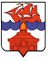 РОССИЙСКАЯ ФЕДЕРАЦИЯКРАСНОЯРСКИЙ КРАЙТАЙМЫРСКИЙ ДОЛГАНО-НЕНЕЦКИЙ МУНИЦИПАЛЬНЫЙ РАЙОНАДМИНИСТРАЦИЯ СЕЛЬСКОГО ПОСЕЛЕНИЯ ХАТАНГАПОСТАНОВЛЕНИЕ 31.10.2016 г.                                                                                                                    № 147 -  ПО внесение изменений в Постановление администрации сельского поселения Хатанга от 20.08.2013 г. № 113-П «Об утверждении порядка формирования проекта бюджета сельского поселения Хатанга на очередной финансовый год и плановый период»В соответствии со статьей 184 Бюджетного кодекса Российской Федерации, статьи 24 Решения Хатангского сельского Совета депутатов от 30.11.2013г. № 115-РС « О бюджетном процессе в сельском поселении Хатанга» администрация сельского поселения Хатанга ,ПОСТАНОВЛЯЮ:Внести в Приложение к Постановлению администрации сельского поселения Хатанга от 20.08.2013 г. № 113-П «Об утверждении порядка формирования проекта бюджета сельского поселения Хатанга на очередной финансовый год и плановый период» (в редакции от 20.07.2015 г. № 099-П) 1.1.п.п.5.4 п.5 изложить в следующей редакции:«Администраторы доходов бюджета сельское поселение Хатанга представляют в Финансовый отдел:- в срок до 15 сентября текущего года проект поступлений платежей по администрируемым видам платежей в бюджет поселения на очередной финансовый год и плановый период;- в срок до 10 ноября текущего года сведения, по закрепленным за ними источникам доходов бюджета сельского поселения Хатанга, на основании перечня источников доходов бюджетов бюджетной системы Российской Федерации, необходимые для составления и ведения реестра источников доходов бюджета сельское поселение Хатанга.Опубликовать Постановление в Информационном бюллетене Хатангского сельского Совета депутатов и администрации сельского поселения Хатанга и на официальном сайте органов местного самоуправления сельского поселения Хатанга www.hatanga24.ru Постановление вступает в силу  в день, следующий за днем его официального опубликования. Контроль за исполнением настоящего Постановления оставляю за собой.Исполняющая обязанности Главы сельского поселения Хатанга					                              А.И. Бетту